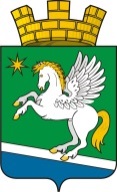 ГЛАВА МУНИЦИПАЛЬНОГО ОБРАЗОВАНИЯ РАБОЧИЙ ПОСЕЛОК АТИГРАСПОРЯЖЕНИЕот 22.04.2016 года    № 06 рабочий поселок Атиг Об опубликовании сведений о доходах, расходах, об имуществе и обязательствах имущественного характера за 2015 год выборных должностных лиц муниципального образования рабочий посёлок Атиг и должностных лиц, замещающих должности муниципальной службы органов местного самоуправления муниципального образования рабочий посёлок Атиг на официальном сайте администрации муниципального образования рабочий поселок Атиг           На основании решения Думы муниципального образования рабочий посёлок Атиг от 24.06.2010 года № 75/2 (с изменениями, внесёнными в решение Думы муниципального образования рабочий посёлок Атиг от 27.05.2011 года № 135/2) «Об утверждении Положения о предоставлении выборным должностным лицом местного самоуправления муниципального образования рабочий посёлок Атиг, осуществляющим свои полномочия на постоянной основе, сведений о доходах, об имуществе и обязательствах имущественного характера» и постановления главы муниципального образования рабочий посёлок Атиг от 14.04.2011 года № 14 (с изменениями,  внесёнными в постановление главы муниципального образования рабочий посёлок Атиг от 19.05.2011 года № 22) «Об утверждении Порядка размещения сведений о доходах, об имуществе и обязательствах имущественного характера муниципальных служащих органов местного самоуправления муниципального образования рабочий посёлок Атиг и членов их семей на официальном сайте администрации муниципального образования рабочий посёлок Атиг и предоставления этих сведений средствам массовой информации для опубликования»1. Об опубликовании сведений о доходах, расходах, об имуществе и обязательствах имущественного характера выборных должностных лиц муниципального образования рабочий посёлок Атиг и членов их семей за период с 1 января 2015 года по 31 декабря 2015 года на официальном сайте администрации муниципального образования рабочий посёлок Атиг и в официальном печатном издании «Информационный вестник муниципального образования рабочий посёлок Атиг» (Приложение  1).2. Об опубликовании сведений о доходах, расходах, об имуществе и обязательствах имущественного характера должностных лиц, замещающих должности муниципальной службы органов местного самоуправления муниципального образования рабочий посёлок Атиг и членов их семей за период с 1 января 2015 года по 31 декабря 2015 года на официальном сайте администрации муниципального образования рабочий посёлок Атиг и в официальном печатном издании «Информационный вестник муниципального образования рабочий посёлок Атиг» (Приложение  2).3. Контроль за выполнением данного распоряжения оставляю за собой.Глава муниципального образованиярабочий посёлок Атиг                                                                     В.С. Морозов Приложение 1к распоряжению главы муниципального образования рабочий посёлок Атигот 22.04.2016 года  № 06Сведения о доходах, расходах, об имуществе и обязательствах имущественного характера выборных должностных лиц муниципального образования рабочий посёлок Атиг и членов их семей за период с 1 января 2015 года по 31 декабря 2015 годаПриложение 2к распоряжению главы муниципального образования рабочий посёлок Атигот 22.04.2016 года  № 06Сведения о доходах, расходах, об имуществе и обязательствах имущественного характера должностных лиц, замещающих должности муниципальной службы органов местного самоуправления муниципального образования рабочий посёлок Атиг и членов их семей за период с 1 января 2015 года по 31 декабря 2015 года№п/пФамилия и инициалы лица, чьи сведения размещаютсяДолжностьОбъекты недвижимости, находящиеся в собственностиОбъекты недвижимости, находящиеся в собственностиОбъекты недвижимости, находящиеся в собственностиОбъекты недвижимости, находящиеся в собственностиОбъекты недвижимости, находящиеся в пользованииОбъекты недвижимости, находящиеся в пользованииОбъекты недвижимости, находящиеся в пользованииТранспортные средства (вид, марка)Декларированный годовой доход(руб.)Сведения об источниках получения средств, за счет которых совершена сделка (вид приобретенного имущества, источники)№п/пФамилия и инициалы лица, чьи сведения размещаютсяДолжностьВид объектаВид собственностиПлощадь (кв.м.)Страна расположенияВид объектаПлощадь (кв.м.)Страна расположенияТранспортные средства (вид, марка)Декларированный годовой доход(руб.)Сведения об источниках получения средств, за счет которых совершена сделка (вид приобретенного имущества, источники)1.Морозов Владимир СергеевичГлава муниципального образования рабочий поселок АтигЗемельный участокиндивидуальная3000РоссияЖилой дом34,0РоссияЛегковой автомобиль Порше кайенне турбо,Автоприцеп 653 681,381.Морозов Владимир СергеевичГлава муниципального образования рабочий поселок АтигЗемельный участокиндивидуальная1000Россияквартира63,1РоссияЛегковой автомобиль Порше кайенне турбо,Автоприцеп 653 681,381.Морозов Владимир СергеевичГлава муниципального образования рабочий поселок Атигквартираиндивидуальная130,8РоссияЛегковой автомобиль Порше кайенне турбо,Автоприцеп 653 681,381.Морозов Владимир СергеевичГлава муниципального образования рабочий поселок АтигГараж - стоянкадолевая3058,2РоссияЛегковой автомобиль Порше кайенне турбо,Автоприцеп 653 681,381.Морозов Владимир СергеевичГлава муниципального образования рабочий поселок АтигГараж - стоянкадолевая3058,2РоссияЛегковой автомобиль Порше кайенне турбо,Автоприцеп 653 681,38супругаЗемельный участокиндивидуальная1971,0Россия1072304,32супругаЖилой доминдивидуальная29,6Россия1072304,32супругаквартираиндивидуальная155,1Россия1072304,32№п/пФамилия и инициалы лица, чьи сведения размещаютсяДолжностьОбъекты недвижимости, находящиеся в собственностиОбъекты недвижимости, находящиеся в собственностиОбъекты недвижимости, находящиеся в собственностиОбъекты недвижимости, находящиеся в собственностиОбъекты недвижимости, находящиеся в пользованииОбъекты недвижимости, находящиеся в пользованииОбъекты недвижимости, находящиеся в пользованииТранспортные средства (вид, марка)Декларированный годовой доход(руб.)Сведения об источниках получения средств, за счет которых совершена сделка (вид приобретенного имущества, источники)№п/пФамилия и инициалы лица, чьи сведения размещаютсяДолжностьВид объектаВид собственностиПлощадь (кв.м.)Страна расположенияВид объектаПлощадь (кв.м.)Страна расположенияТранспортные средства (вид, марка)Декларированный годовой доход(руб.)Сведения об источниках получения средств, за счет которых совершена сделка (вид приобретенного имущества, источники)1.Мезенов Сергей СергеевичЗаместитель главы администрации   муниципального образования рабочий поселок Атигквартираиндивидуальная33,5Россиябокс20,0РоссияЛегковой автомобиль ВАЗ 21134824 193,241.Мезенов Сергей СергеевичЗаместитель главы администрации   муниципального образования рабочий поселок Атигземельный участок. Для размещения гаражей и автостоянок, доля 173/10000021732,0РоссияЛегковой автомобиль ВАЗ 21134824 193,24супругаземельный участокдолевая 21732,0Россияквартира 33,5Россия Легковой автомобиль ШКОДА Octavia570 430,84супругабоксиндивидуальная20,0РоссияЛегковой автомобиль ШКОДА Octavia570 430,84сынбокс20,0Россиясынземельный участок. Для размещения гаражей и автостоянок, доля 173/10000021732,0Россиясынквартира33,5Россия2.Сухих Татьяна НиколаевнаВедущий специалист администрации муниципального образования рабочий поселок Атиг земельный участок долевая1905,0Россия412 976,062.Сухих Татьяна НиколаевнаВедущий специалист администрации муниципального образования рабочий поселок Атиг жилой домдолевая20,7Россия412 976,062.Сухих Татьяна НиколаевнаВедущий специалист администрации муниципального образования рабочий поселок Атиг квартираиндивидуальная53,5Россия412 976,062.Сухих Татьяна НиколаевнаВедущий специалист администрации муниципального образования рабочий поселок Атиг квартирадолевая35,8Россия412 976,06супругземельный участок долевая1905,0Россияквартира53,5Россия Легковой автомобиль ВАЗ 21041, МАЗДА ДЕМИО393 722,97супругжилой домдолевая20,7РоссияЛегковой автомобиль ВАЗ 21041, МАЗДА ДЕМИО393 722,97сынземельный участок долевая1905,0Россияквартира53,5Россия сынжилой домдолевая20,7Россиядочьземельный участок долевая1905,0Россияквартира53,5Россия дочьжилой домдолевая20,7Россия3.Макеева Галина ГермановнаСпециалист 1 категории администрации муниципального образования рабочий поселок Атигземельный участокиндивидуальная1418,0Россия 882 283,963.Макеева Галина ГермановнаСпециалист 1 категории администрации муниципального образования рабочий поселок Атигжилой доминдивидуальная35,2Россия882 283,963.Макеева Галина ГермановнаСпециалист 1 категории администрации муниципального образования рабочий поселок Атигквартираиндивидуальная57,7Россия882 283,963.супругземельный участок1418,0Россия Легковой автомобиль ВАЗ 2115, мотоцикл ИЖ-ЮПИТЕР251 679,01супругжилой дом35,2РоссияЛегковой автомобиль ВАЗ 2115, мотоцикл ИЖ-ЮПИТЕР251 679,01супругквартира57,7РоссияЛегковой автомобиль ВАЗ 2115, мотоцикл ИЖ-ЮПИТЕР251 679,014.Болтовская Ольга ВалерьевнаСпециалист 1 категории администрации муниципального образования рабочий поселок Атигземельный участоксовместная1164,0Россияземельный участок2400,0РоссияЛегковой автомобиль ФОРД Фокус566 196,34.Болтовская Ольга ВалерьевнаСпециалист 1 категории администрации муниципального образования рабочий поселок Атигквартирадолевая53,9Россияжилой дом36,0РоссияЛегковой автомобиль ФОРД Фокус566 196,3супругземельный участоксовместная1164,0Россияземельный участок2400,0Россия390 760,18супругквартирадолевая53,9Россияжилой дом36,0Россия390 760,18дочьквартирадолевая53,9Россияжилой дом36,0Россия5. Баранникова Екатерина ВладимировнаСпециалист 1 категории администрации муниципального образования рабочий поселок Атигземельный участоксовместная1541,0Россия325 364,965. Баранникова Екатерина ВладимировнаСпециалист 1 категории администрации муниципального образования рабочий поселок Атигземельный участоксовместная1105,0Россия325 364,965. Баранникова Екатерина ВладимировнаСпециалист 1 категории администрации муниципального образования рабочий поселок Атигжилой домсовместная36,8Россия325 364,96супругземельный участоксовместная1541,0РоссияЛегковой автомобиль ВАЗ 21112485 045,64супругземельный участоксовместная1105,0РоссияЛегковой автомобиль ВАЗ 21112485 045,64супругжилой домсовместная36,8РоссияЛегковой автомобиль ВАЗ 21112485 045,64дочьжилой дом36,8Россиядочьжилой дом36,8Россия6. Барабанова Светлана ВасильевнаСпециалист 1 категории администрации муниципального образования рабочий поселок Атигквартирадолевая42,9Россия99 413,27супругквартирадолевая42,9Россия556 760,56дочьквартирадолевая42,9Россиясынквартирадолевая42,9Россия7.Казионов Николай ИвановичВедущий специалист Думы муниципального образования рабочий поселок Атигквартирасовместная34,3Россияземельный участок, для размещения гаражей и автостоянок43,0РоссияЛегковой автомобиль СУБАРУ IMPREZA, Ныса 522 М411 600,247.Казионов Николай ИвановичВедущий специалист Думы муниципального образования рабочий поселок Атигквартирасовместная48,9РоссияЛегковой автомобиль СУБАРУ IMPREZA, Ныса 522 М411 600,24супругаквартирасовместная34,3Россия349 234,42квартирасовместная48,9Россия349 234,42